PENGARUH KEMAMPUAN PEMAHAMAN KONSEP, KEMAMPUAN KOMUNIKASI DAN  KONEKSI  TERHADAP KEMAMPUAN PEMECAHAN MASALAHLAPORAN HASIL PENELITIAN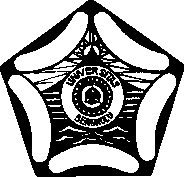 TESISOLEH :SRI HARTATINPM. A2C013011PROGRAM STUDI PASCASARJANA (S2) PENDIDIKAN MATEMATIKAFAKULTAS KEGURUAN DAN ILMU PENDIDIKANUNIVERSITAS BENGKULU2016LEMBAR PENGESAHANPengaruh Kemampuan Pemahaman konsep, Kemampuan Komunikasi Dan  Koneksi  Terhadap Kemampuan Pemecahan Masalah Laporan Hasil PenelitianOlehSRI HARTATINPM. A2C013011Disahkan dan disetujui untuk diseminarkan      Pembimbing II   			      Pembimbing IDr. Ilham Abdullah, M.Pd			 Dr. Saleh Haji, M.PdNIP 19591110 198903 1 001	    NIP 19600525 1998601 1 002MengetahuiKetua Progran Studi Pascasarjana (S2) Pendidikan MatematikaFKIP UNIBDr. Saleh Haji, M.Pd 		NIP 1960052519986011002Saya menyatakan dengan sesungguhnya bahwa Tesis dan Artikel yang saya buat/susun sebagai syarat untuk memperoleh Gelar Magister Pendididkan Matematika (M.Pd.Mat) dari program Studi Pasca sarjana FKIP Universitas Bengkulu merupakan hasil karya sendiri dengan judul Tesis sebagai berikut:PENGARUH KEMAMPUAN PEMAHAMAN KONSEP, KEMAMPUAN KOMUNIKASI DAN KONEKSI TERHADAP KEMAMPUAN PEMECAHAN MASALAHAdapun bagian-bagian tertentu dalam penulisan Tesis yang saya kutip dari hasil karya orang lain telah dituliskan sumbernya secara jelas sesuai dengan norma, kaidah, etika penulisan karya ilmiah dan peratuaran yang berlaku.Apabila dikemudian hari ditemukan seluruh atau sebagaian Tesis ini bukan karya saya sendiri atau adanya plagiat dalam baigan-bagian tertentu, saya bersedia menerima sanksi pencabutan gelar akademik (M.Pd.mat) yang saya sandang, dan sanksi-sanksi lain sesuai Peraturan Perundang-undangan yang berlaku.Bengkulu,   Juli 2016 Yang Menyatakan              SRI HARTATI 	                                                NPM. A2C013011MengetahuiKetua Progran Studi Pascasarjana (S2) Pendidikan MatematikaFKIP UNIBDr. SALEH HAJI, M.Pd. 	NIP 1960052519986011002ABSTRAKSri Hartati, NPM A2C013011. Pengaruh kemampuan pemamahan konsep, kemampuan komunikasi dan koneksi matematika terhadap kemampuan pemecahan masalah. Program Study Pascasarjana (S-2) Pendidikan Matematika Fakultas Keguruan dan Ilmu Pendidikan Universitas Bengkulu. Pembimbing I  Dr. Saleh Haji, M.Pd, Pembimbing II Dr. Ilham Adullah, M.PdPenelitian ini bertujuan untuk mengetahui pengaruh kemampuan pemamahan konsep (X1), kemampuan komunikasi (X2) dan kemampuan koneksi matematika (X3) terhadap kemampuan pemecahan masalah (Y), pengaruh kemampuan pemahaman konsep (X1) terhadap kemampuan komunikasi (X2), pengaruh kemampuan pemahaman konsep (X1) terhadap kemampuan koneksi (X3) dan pengaruh kemampuan komunikasi (X2) terhadap kemampuan koneksi (X3). Jenis penelitian ini adalah penelitian survey dengan pendekatan penelitian kuantitatif. Populasinya adalah siswa kelas VII SMP Negeri 1 Padang Jaya.. Pengambilan sampel dilakukan dengan teknik nonprobability sampling, jenis sampel adalah sampel jenuh. Instrumen tes dengan skala likert dan uraian digunakan untuk pengambilan data. Data dianalisis dengan teknik analisis jalur, dengan taraf signifikasi 5%, hasil penelitian menunjukkan ada pengaruh kemampuan pemahaman konsep yx1X1= 0,374), kemampuan komunikasi yx2X2=0,181), kemampuan koneksi (yx3X3=0,201) terhadap kemampuan pemecahan masalah; pengaruh  kemampuan pemahaman konsep x2x1X1=0,323) terhadap  kemampuan komunikasi; kemampuan pemahaman konsep x3x1X3=0,442) terhadap kemampuan koneksi, serta pengaruh  kemampuan komunikasi x3x2X3= 0,470) terhadap kemampuan koneksi.Kata Kunci : kemampuan pemahaman konsep, kemampuan komunikasi ,  koneksi, kemampuan pemecahan masalah.ABSTRACTSri Hartati, NPM A2C013011. The effect ability of understanding the concept, the ability of Communication and Connection Against mathematical problem solving abilities. Graduate Studies Program (S-2) Mathematics Education the Faculty of Education, University of Bengkulu. Supervisor I Dr. Saleh Haji, M. Pd, Supervisor II Dr. Ilham Abdullah, M.PdThis study aimed to determine the effect the ability pemamahan concept (X1), communication ability (X2) and the ability to connect mathematics (X3) on problem-solving ability (Y), that influence the ability of understanding the concept of (X1) to communication skills (X2), influence the ability of understanding concept (X1) on the ability of connection (X3) and the effect of communication skills (X2) on the ability of connection (X3). This research is a survey research with quantitative research approach. Its population is the seventh grade students of SMPN 1 Padang Jaya .. Sampling was conducted nonprobability sampling techniques, sample type is saturated samples. The test instrument with a Likert scale and the description used for data retrieval. Data were analyzed by using path analysis, with a significance level of 5%, the results showed no effect of the ability of understanding the concept (ρyx1X1 = 0.374), communication skills (ρyx2X2 = 0,181), the ability to connect ((ρyx3X3 = 0,201) to the problem-solving ability; the influence of ability understanding of the concept (ρx2x1X1 = 0,323) against communication skills; ability of understanding of the concept (ρx3x1X3 = 0.442) on the ability of the connection, as well as the effect of communication skills (ρx3x2X3 = 0,470) to the connection capabilities.Keywords: the ability of understanding the concepts, communication skills,    connections, problem-solving ability.KATA PENGANTARPuji dan syukur kehadirat Allah SWT yang telah melimpahkan rahmat dan hidayah-Nya sehingga penulis dapat menyelesaikan laporan hasil penelitian dengan judul ”Pengaruh kemampuan pemahaman konsep, kemampuan komunikasi dan koneksi terhadap kemampuan pemecahan masalah ”.Dalam menyelesaikan laporan hasil penelitian ini, penulis telah dibantu oleh berbagai pihak. Oleh karena itu penulis mengucapkan terima kasih kepada:Dr. Saleh Haji, M.Pd, selaku Ketua Program Studi Pendidikan Matematika sekaligus Pembimbing I yang telah memberikan masukkan, bimbingan, arahan dan motivasi dalam penyusunan laporan hasil penelitian ini.Dr. Ilham Abdullah, M.Pd, selaku Pembimbing II yang telah banyak membantu penulis dalam menyelesaikan laporan hasil penelitian ini.Bapak Drs. A.M. Munir, M.Pd.I, selaku Kepala SMPN 1 Padang Jaya yang memberikan izin kepada penulis untuk melakukan penelitian di sekolahnya.Bapak Irfan, S.Pd, selaku Kepala SMPN 5 Padang Jaya yang memberikan izin kepada penulis untuk melakukan ujicoba instrumen di sekolahnyaSiswa-siswa SMPN1 dan SMPN 5 Padang Jaya.Penulis menyadari bahwa dalam penyusunan laporan hasil penelitian  ini masih banyak terdapat kekurangan di berbagai aspek yang memerlukan penyempurnaan. Oleh karena itu penulis mengharapkan kritik dan saran yang bersifat membangun. Dan semoga laporan hasil penelitian ini bermanfaat bagi pembaca dan pihak-pihak terkait.Padang Jaya,  Mei 2016Penulis,SRI HARTATI							    NPM. A2C013011DAFTAR ISIDAFTAR TABEL										HalamanDAFTAR GAMBAR									    	HalamanDAFTAR LAMPIRANHalamanKEMENTRIAN PENDIDIKAN DAN KEBUDAYAANUNIVERSITAS BENGKULUFAKULTAS KEGURUAN DAN ILMU PENDIDIKANPROGRAM STUDIPASCASARJANA (S2) PENDIDIKAN MATEMATIKAJalan W.R Supratman Kandang Limun Bengkulu 38371 ATelpon (0736) 21186 Faxmsimile (0736) 21186. Laman : www.fkip.unib.ac.id. e-mail s2-pendmat-unib@yahoo.com; s2pmatunib@gmail.com                       LEMBAR PERNYATAANHALAMAN JUDUL.........................................................................iHALAMAN PENGESAHAN.........................................................................iiSURAT PERNYATAAN..........................................................................iiiABSTRAK.........................................................................ivKATA PENGANTAR.........................................................................viDAFTAR ISI.........................................................................viiiDAFTAR TABEL.........................................................................xiDAFTAR GAMBAR.........................................................................xiiiDAFTAR LAMPIRAN.........................................................................xivBAB I PENDAHULUANA.  Latar Belakang.....................................................................................A.  Latar Belakang.....................................................................................1B. Rumusan Masalah................................................................................B. Rumusan Masalah................................................................................6C. Tujuan Penelitian..................................................................................C. Tujuan Penelitian..................................................................................8D. Manfaat Penelitian.................................................................................D. Manfaat Penelitian.................................................................................9E. Definisi Istilah........................................................................................E. Definisi Istilah........................................................................................10BAB II KAJIAN PUSTAKAA. Kemampuan Pemahaman Konsep........................................................A. Kemampuan Pemahaman Konsep........................................................131. Pengertian Kemampuan Pemahaman Konsep.................................1. Pengertian Kemampuan Pemahaman Konsep.................................132. Manfaat belajar Konsep....................................................................2. Manfaat belajar Konsep....................................................................143. Langkah-langkah Menanamkan Konsep matematika........................3. Langkah-langkah Menanamkan Konsep matematika........................154. Indikator Pemahaman konsep..........................................................4. Indikator Pemahaman konsep..........................................................155. Contoh Soal Pemahaman Konsep....................................................5. Contoh Soal Pemahaman Konsep....................................................18B. Kemampuan Komunikasi......................................................................B. Kemampuan Komunikasi......................................................................191. Pengertian Kemampuan Komuninasi Matematik...............................1. Pengertian Kemampuan Komuninasi Matematik...............................192. Jenis-Jenis Kemampuan Komunikasi Matematik..............................2. Jenis-Jenis Kemampuan Komunikasi Matematik..............................213. Pembelajaran  Matematika yang Berorientasi Pada 3. Pembelajaran  Matematika yang Berorientasi Pada     Komunikasi Matematik......................................................................    Komunikasi Matematik......................................................................214. Indikator Keampuan Komunikasi Matematik.....................................4. Indikator Keampuan Komunikasi Matematik.....................................22C. Kemampuan Koneksi Matematik..........................................................C. Kemampuan Koneksi Matematik..........................................................261. Pengertian Kemampuan Koneksi Matematik....................................1. Pengertian Kemampuan Koneksi Matematik....................................262. Tujuan Koneksi Matematika.............................................................2. Tujuan Koneksi Matematika.............................................................283. Indikator Kemampuan Koneksi Matematika......................................3. Indikator Kemampuan Koneksi Matematika......................................304. Contoh Soal Kemampuan Koneksi  matematik.................................4. Contoh Soal Kemampuan Koneksi  matematik.................................32D. Kemampuan Pemecahan Masalah.......................................................D. Kemampuan Pemecahan Masalah.......................................................331. Pengertian Kemampuan Pemecahan Masalah.................................1. Pengertian Kemampuan Pemecahan Masalah.................................332. Penilaian Berorientasi pada Proses     Pemecahan Masalah..................................................................    Pemecahan Masalah..................................................................353. Indikator Kemampuan Pemecahan Masalah....................................3. Indikator Kemampuan Pemecahan Masalah....................................374. Contoh Soal Pemecahan Masalah...................................................4. Contoh Soal Pemecahan Masalah...................................................39E. Kaitan Antar Variabel......................................................................401. Kaitan Kemampuan Pemahaman Konsep denganKemampuan Pemecahan Masalah...................................................Kemampuan Pemecahan Masalah...................................................402. Kaitan Kemampuan Komunikasi dengan Kemampuan Pemecahan Masalah...................................................Kemampuan Pemecahan Masalah...................................................413. Kaitan kemampuan Koneksi denganKemampuan Pemecahan Masalah..................................................Kemampuan Pemecahan Masalah..................................................424. Kaitan Kemampuan Pemahaman Konsep dengan Kemampuan Komunikasi.......................................................................................435. Kaitan  Kemampuan  Pemahaman  Konsep dengan   Kemampuan Koneksi.................................................................446. Kaitan      Kemampuan  Komunikasi  dengan  Kemampuan Koneksi ....................................................................................447. Kaitan Kemampuan Pemahaman Konsep, Kemampuan Komunikasi, Kemampuan Koneksi dengan Kemampuan Pemecahan Masalah................................................................45F.  Penelitian Yang Relevan...............................................................46G. Kerangka Pikir...............................................................................49Substruktur 1............................................................................50Substruktur 2............................................................................52Substruktur 3............................................................................53Substruktur 4............................................................................55H. Hipotesis Penelitian......................................................................56BAB III METODE PENELITIANJenis Penelitian......................................................................................57B. Waktu dan Tempat Penelitian.......................................................58C. Populasi dan Sampel....................................................................591. Populasi....................................................................................592. Sampel......................................................................................60D. Prosedur Penelitian......................................................................61E. Variabel Penelitian........................................................................63Variabel Penelitian...................................................................63Indikator Variabel Penelitian....................................................64F. Tekhnik Pengumpulan Data..........................................................65Studi Dokumentasi..................................................................65Tekhnik Instrumen66G. Instrumen Penelitian67Pengujian Validasi dan Reliabilitas Instrumen67Hasil Ujicoba Instrumen Penelitian...................................................71H. Tekhnik Analisa Data.............................................................................87Deskripsi Data Hasil Penelitian........................................................872.   Uji Normalitas...................................................................................873.   Uji Linieritas......................................................................................884.   Uji Korelasi.......................................................................................885.  Analisis Jalur (Path Analysis)...........................................................89BAB IV HASIL PENELITIANA. Deskripsi Data Hasil Peneltian.....................................................1001.  Kemampuan Pemahaman Konsep...................................................1022.  Kemampuan Komunikasi..................................................................1043.  Kemampuan Koneksi.......................................................................1064. Kemampuan Pemecahan Masalah....................................................108B. Pengujian Persyaratan Analisis..............................................................1101. Uji Normalitas....................................................................................1102. Uji Linieritas.......................................................................................1133. Uji Korelasi Person...........................................................................116C. Pengujian Hipotesis dan Model.............................................................1191. Pengujian Hipotesis............................................................................119a. Pengujian Hipotesis Substruktur 1.................................................124b. Pengujian Hipotesis Substruktur 2.................................................127c. Pengujian Hipotesis Substruktur 3..................................................129d. Pengujian Hipotesis Substruktur 4.................................................1312. Pengujian Model..............................................................................134a. Pengujian Model Substruktur 1.....................................................134b. Pengujian Model Substruktur 2.....................................................167c. Pengujian Model Substruktur 3.....................................................137d. Pengujian Model Substruktur 4.....................................................137D. Pengaruh Langsung dan Tidak Langsung139BAB V DISKUSI HASIL PENELITIANA. Diagram Jalur Model Subsutruktur 1...................................................1421. Pengaruh   kemampuan   pemahaman   Konsep  Terhadap Kemampuan Pemecahan Masalah1422. Pengaruh   kemampuan   komunikasi   Terhadap Kemampuan Pemecahan Masalah1443. Pengaruh  kemampuan  Koneksi   Terhadap  Kemampuan Pemecahan Masalah146B. Diagram Jalur Model Subsutruktur 2.................................................147Pengaruh Kemampuan Komunikasi Terhadap Kemampuan Koneksi...147C. Diagram Jalur Model Subsutruktur 3.................................................149Pengaruh Kemampuan Pemahaman Konsep Terhadap Kemampuan Koneksi.............................................................................................149D. Diagram Jalur Model Subsutruktur 4.................................................151Pengaruh Kemampuan Pemahaman Konsep Terhadap Kemampuan Komunikasi.............................................................................................151E. Path Diagram Hubungan Antar Variabel Penelitian...............................152BAB VI KESIMPULAN, IMPLIKASI DAN SARANSimpulan...........................................................................................159Implikasi............................................................................................162Saran ......................................................................................................164DAFTAR PUSTAKA...........................................................................................166LAMPIRAN.........................................................................................................170Tabel 3.1Waktu dan Tempat Penelitian.........................................58Tabel 3.2Jumlah Siswa SMPN 1 Padang Jaya.............................60Tabel 3.3Variabel dan Indikator Variabel.......................................64Tabel 3.4Kisi-kisi Ujicoba Kemampuan Pemahaman Konsep.......72Tabel 3.5Kisi-kisi  Kemampuan Pemahaman Konsep Final..........74Tabel 3.6Kisi-kisi Ujicoba Kemampuan Komunikasi......................76Tabel 3.7Kisi-kisi  Kemampuan Komunikasi Final.........................78Tabel 3.8Kisi-kisi Ujicoba Kemampuan Koneksi...........................80Tabel 3.9Kisi-kisi  Kemampuan Koneksi Final...............................82Tabel 3.10Kisi-kisi Ujicoba Kemampuan Pemecahan Masalah......84Tabel 3.11Kisi-kisi Kemampuan Pemecahan Masalah Final...........86Tabel 3.12Interprestasi Koefisien Korelasi Nilai r...................................89Tabel 3.13Kategori Hubungan Pengaruh Variabel yang Diteliti..............90Tabel 4.1Rangkuman Analisis Statistik Masing-masing Variabel..........101Tabel 4.2Distribusi Frekuensi Skor Kemampuan Pemahaman Konsep Siswa SMPN 1 Padang Jaya.................................................102Tabel 4.3Klasifikasi Skor Kemampuan Pemahaman Konsep Siswa SMPN 1 Padang Jaya...........................................................103Tabel 4.4Distribusi Frekuensi Skor Kemampuan Komunikasi Siswa SMPN 1 Padang Jaya...........................................................104Tabel 4.5Klasifikasi Skor Kemampuan Komunikasi Siswa SMPN 1 Padang Jaya..........................................................................105Tabel 4.6Distribusi Frekuensi Skor Kemampuan Koneksi Siswa SMPN 1 Padang Jaya............................................................106Tabel 4.7Klasifikasi Skor Kemampuan Koneksi Siswa SMPN 1 Padang Jaya...........................................................................107Tabel 4.8Distribusi Frekuensi Skor Kemampuan Pemecahan Masalah Siswa SMPN 1 Padang Jaya..................................................108Tabel 4.9Klasifikasi Skor Kemampuan Pemecahan Masalah Siswa SMPN 1 Padang Jaya...........................................................109Tabel 4.10Hasil Uji Normalitas................................................................112Tabel 4.11Hasil Uji Linieritas ..................................................................113Tabel 4.12Interprestasi Koefisien Korelasi Nilai r...................................116Tabel 4.13Matrik Korelasi Antar Variabel................................................119Tabel 4.14Rangkuman Hasil Koefisien Jalur 1.......................................126Tabel 4.15Rangkuman Hasil Koefisien Jalur 2.......................................128Tabel 4.16Rangkuman Hasil Koefisien Jalur 3.......................................131Tabel 4.17Rangkuman Hasil Koefisien Jalur 4.......................................133Tabel 4.18Rekapitulasi Pengujian Hipotesis...........................................138Tabel 4.19Besar Pengaruh Langsung dan Tidak langsung139Tabel 5.1Pengaruh Antar Variabel (Proses 1)153Tabel 5.2Pengaruh Antar Variabel (Proses 2)154Tabel 5.3Pengaruh Antar Variabel (Proses 3)155Gambar 1.1Pengaruh Antar Variabel .........................................6Gambar 2.1Kerangka Pikir..........................................................50Gambar 2.2Diagram Jalur Model Substruktur 1................................51Gambar 2.3Diagram Jalur Model Substruktur 2................................53Gambar 2.4Diagram Jalur Model Substruktur 3................................54Gambar 2.5Diagram Jalur Model Substruktur 4................................55Gambar 3.1Prosedur Penelitian..................................................63Gambar 3.2Path Diagram Hubungan Antarvariabel...................94Gambar 3.3Substruktur 1 Hubungan X1, X2, X3 dan Y..............95Gambar 3.4Substruktur 2 Hubungan  X1 dan X2 .....................96Gambar 3.5Substruktur 3 Hubungan X1 dan X3........................97Gambar 3.6Substruktur 4 Hubungan X2 dan X3........................ 97Gambar 4.1Path Diagram Hubungan Antavariabel.....................121Gambar 4.2Substruktur 1 Hubungan X1, X2, X3 dan Y..............122Gambar 4.3Substruktur 2 Hubungan  X2, dan X3 .....................123Gambar 4.4Substruktur 3 Hubungan X1 dan X2........................123Gambar 4.5Substruktur 4 Hubungan X1 dan X3........................ 123Gambar 4.6Substruktur 1 Hubungan X1, X2, X3 dan Y..............124Gambar 4.7Hubungan Empiris subsrtuktur 1....................................126Gambar 4.8Substruktur 2 Hubungan  X1 dan X2 .....................127Gambar 4.9Hubungan Empiris subsrtuktur 2....................................129Gambar 4.10Substruktur 3 Hubungan X1 dan X3........................129Gambar 4.11Hubungan Empiris subsrtuktur 3....................................131Gambar 4.12Substruktur 4 Hubungan X2 dan X3........................ 132Gambar 4.13Hubungan Empiris subsrtuktur 4....................................133Gambar 4.14Hubungan Empiris Hubungan Antarvariabel...................134Gambar 5.1Hubungan Struktural Variabel X1,X2 dan Y. 3152Lampiran 1Kisi-Kisi, Instrumen Penelitian dan Pedoman Penilaian ......................................................................170Lampiran 1.1Validasi Instrumen oleh Ahli...............................................235Lampiran 1.2Hasil Pekerjaan Siswa.......................................................239Lampiran 2Laporan Hasil Ujicoba Instrumen Penelitian.................256Lampiran 2.1Analisis Validasi Instrumen................................................265Lampiran 2.2Analisis Realibilitas Instrumen dengan SPSS......................272Lampiran 3Data Variabel Penelitian.....................................................276Lampiran 4Statistik Deskritif.................................................................288Lampiran 4.1Statistik Deskritif dengan SPSS..........................................290Lampiran 4.2Perhitungan Mean, Modus, dan Distribusi Frekuensi.........291Lampiran 5Uji Normalitas......................................................................395Lampiran 6Uji Linieritas.........................................................................308Lampiran 7Analisis Korelasi..................................................................311Lampiran 7.1Analisis Korelasi dengan SPSS...........................................325Lampiran 8Path Analysis (Analisis Jalur)..............................................326Lampiran 8.1Model Struktur dan Perhitungannya....................................330Lampiran 9Surat-Surat Penelitian..........................................................333